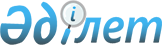 О внесении изменений в решение VI-й сессии маслихата города Алматы IV-го созыва от 12 декабря 2007 года N 42 "О бюджете города Алматы на 2008 год"
					
			Утративший силу
			
			
		
					Решение VII сессии Маслихата города Алматы IV созыва от 14 января 2008 года N 70. Зарегистрировано Департаментом юстиции города Алматы 23 января 2008 года за N 766. Утратило силу решением маслихата города Алматы от 30 октября 2009 года N 253

      Сноска. Утратило силу решением XXII-й сессии маслихата города Алматы IV созыва от 30.10.2009 N 253.      В соответствии со статьей 85,  111 Бюджетного Кодекса Республики Казахстан и со статьями 6, 7 Закона Республики Казахстан "О местном государственном управлении в Республике Казахстан" маслихат города Алматы IV-го созыва  РЕШИЛ:       Внести в решение VI-й сессии маслихата города Алматы IV-го созыва "О бюджете города Алматы на 2008 год" от 12 декабря 2007 года N 42 (зарегистрировано в реестре государственной регистрации нормативных правовых актов N 761 от 25 декабря 2007 года, опубликовано в газетах от 29 декабря 2007 года "Алматы Акшамы" N 156, от 29 декабря 2007 года "Вечерний Алматы" N 307) следующие изменения: 

      Пункт 1 изложить в следующей редакции: 

      "1. Утвердить бюджет города Алматы на 2008 год согласно приложению 1 в следующих объемах: 

      1) доходы - 222 902 253 тысяч тенге, в том числе: 

      налоговым поступлениям - 155 929 600 тысяч тенге; 

      неналоговым поступлениям - 2 598 400 тысяч тенге; 

      поступлениям от продажи основного капитала - 12 557 000 тысяч тенге; 

      поступления трансфертов из республиканского бюджета - 51 817 253 тысяч тенге;



      2) затраты - 232 049 636 тысяч тенге;



      3) операционное сальдо - - 9 147 383 тысяч тенге;



      4) чистое бюджетное кредитование - - 1 440 000 тысяч тенге, в том числе:

      погашение бюджетных кредитов - 1 440 000 тысяч тенге;



      5) сальдо по операциям с финансовыми активами - 1 577 351 тысяч тенге, в том числе: 

      приобретение финансовых активов - 2 052 351 тысяч тенге; 

      поступления  от продажи финансовых активов государства - 475 000 тысяч тенге;



      6) профицит бюджета - - 9 284 734 тысяч тенге;



      7) использование профицита бюджета - 9 284 734 тысяч тенге, в том числе: 

      поступление займов - 6 926 000 тысяч тенге; 

      погашение займов - 592 744 тысяч тенге; 

      движение остатков бюджетных средств - 2 951 478 тысяч тенге; 

      в пункте 6 цифры "3 897 575" заменить цифрами "4 137 861"; 

      в пункте 7 цифры "1 488 471" заменить цифрами "1 599 664"; 

      в пункте 9 цифры "26 198 386" заменить цифрами "31 043 900"; 

      в пункте 10 цифры "24 373 592" заменить цифрами "30 378 325"; 

      в пункте 11 цифры "4 815 923" заменить цифрами "5 635 732"; 

      в пункте 12 цифры "14 905 042" заменить цифрами "29 540 499"; 

      в пункте 13 цифры "6 249 416" заменить цифрами "6 249 686"; 

      в пункте 14 цифры "2 699 620" заменить цифрами "9 263 121"; 

      в пункте 15 цифры "3 125 947" заменить цифрами "3 128 576"; 

      в пункте 16 цифры "1 114 342" заменить цифрами "1 116 334"; 

      в пункте 17 цифры "22 464 124" заменить цифрами "50 549 706"; 

      в пункте 18 цифры "2 839 110" заменить цифрами "2 878 432". 

      Приложение 1 изложить в новой редакции согласно приложения 1 данного решения. 

      2. Настоящее решение вводится в действие с 1 января 2008 года.          Председатель VII-й сессии 

      Маслихата города Алматы 

      IV-го созыва                              А.Маралов       Секретарь маслихата 

      города Алматы IV-го созыва                Т.Мукашев        Приложение 1 

к решению VII-й сессии маслихата 

города Алматы IV-го созыва 

от 14 января 2008 года N 70 

         УТОЧНЕННЫЙ БЮДЖЕТ ГОРОДА АЛМАТЫ НА 2008 ГОД 

продолжение таблицы  

         Председатель VII-й сессии 

      Маслихата города Алматы 

      IV-го созыва                              А.Маралов       Секретарь маслихата 

      города Алматы IV-го созыва                Т.Мукашев 
					© 2012. РГП на ПХВ «Институт законодательства и правовой информации Республики Казахстан» Министерства юстиции Республики Казахстан
				Категория Категория Категория Категория Категория Сумма 

(тыс. 

тенге) Класс                    Наименование Класс                    Наименование Класс                    Наименование Класс                    Наименование Сумма 

(тыс. 

тенге) Подкласс Подкласс Подкласс Сумма 

(тыс. 

тенге) Специфика Специфика Сумма 

(тыс. 

тенге) 1 2 3 4 5 6    I. ДОХОДЫ 222902253 1 Налоговые поступления 155929600 01 Подоходный налог на доходы 68560550 2 Индивидуальный подоходный налог 68560550 01 Индивидуальный подоходный налог с доходов, облагаемых у источника выплаты 61500000 02 Индивидуальный подоходный налог с доходов, не облагаемых у источника выплаты 5960550 03 Индивидуальный подоходный налог с физических лиц, осуществляющих деятельность по разовым талонам 1100000 03 Социальный налог 64000000 1 Социальный налог 64000000 01 Социальный налог 64000000 04 Налоги на собственность 15541250 1 Налоги на имущество 9550000 01 Налог на имущество юридических лиц и индивидуальных предпринимателей 9000000 02 Налог на имущество физических лиц 550000 3 Земельный налог 2190850 01 Земельный налог с физических лиц  на земли сельскохозяйственного назначения 850 02 Земельный налог с физических лиц  на земли населенных                   пунктов 90000 08 Земельный налог с юридических лиц, индивидуальных предпринимателей, частных нотариусов и адвокатов на земли населенных пунктов 2100000 4 Налог на транспортные средства 3800000 01 Налог на транспортные средства с юридических лиц 1000000 02 Налог на транспортные средства с физических лиц 2800000 5 Единый земельный налог 400 01 Единый земельный налог 400 05 Внутренние налоги на товары, работы и услуги 6263400 2 Акцизы 2924500 02 Водка, произведенная на территории Республики Казахстан 600000 03 Крепкие ликероводочные изделия с объемной долей этилового спирта от 30 до 60 процентов, произведенные на территории Республики Казахстан 29000 04 Вина, произведенные на территории Республики Казахстан 84000 05 Коньяк, произведенный на территории Республики Казахстан 90000 07 Пиво, произведенное на территории Республики  Казахстан 1500000 18 Виноматериалы, произведенные на территории Республики Казахстан 8000 21 Бренди, произведенный на территории Республики Казахстан 18000 37 Слабоградусные ликероводочные изделия с объемной долей этилового спирта от 1,5 до 12 процентов, произведенные на территории Республики Казахстан 100000 24 Организация и проведение лотерей 110000 96 Бензин (за исключением авиационного) реализуемый юридическими и физическими лицами в розницу, а также используемый на собственные производственные нужды 320000 97 Дизельное топливо, реализуемое юридическими и физическими лицами в розницу, а также используемое на собственные производственные нужды 65500 3 Поступления за использование природных и других ресурсов 1073900 03 Плата за пользование водными ресурсами поверхностных источников 3900 15 Плата за пользование земельными участками 500000 16 Плата за эмиссии в окружающую среду  570000 4 Сборы за ведение предпринимательской и профессиональной деятельности 2265000 01 Сбор за государственную регистрацию  индивидуальных предпринимателей 80000 02 Лицензионный сбор за право занятия отдельными видами деятельности 65000 03 Сбор за государственную регистрацию   юридических лиц и учетную регистрацию филиалов и представительств 70000 04 Сбор с аукционов 50000 05 Сбор за государственную регистрацию залога движимого имущества и ипотеки судна или строящегося судна 30000 14 Сбор за государственную регистрацию транспортных средств  70000 18 Сбор за государственную регистрацию прав на недвижимое имущество и сделок с ним 150000 20 Плата за размещение наружной (визуальной) рекламы в полосе отвода автомобильных дорог общего пользования местного значения и в населенных пунктах 1750000 08 Обязательные платежи, взимаемые за совершение юридически значимых действий  и(или) выдачу документов уполномоченными на то государственными органами или должностными лицами 1564400 1 Государственная пошлина 1564400 02 Государственная пошлина, взимаемая с подаваемых в суд исковых заявлений, с заявлений (жалоб) по делам особого производства, с апелляционных жалоб, частных жалоб на определение суда по вопросу о выдаче дубликата исполнительного листа, с заявлений о  вынесении судебного приказа, а также за выдачу судом исполнительных листов по решениям иностранных судов и арбитражей,  копий (дубликатов) документов 1400000 04 Государственная пошлина, взимаемая за регистрацию акта гражданского состояния, выдачу гражданам  повторных свидетельств о регистрации акта гражданского состояния, а также свидетельств в связи с изменением, дополнением, исправлением и восстановлением записи актов о рождении, браке, расторжении брака, смерти  29000 05 Государственная пошлина, взимаемая за оформление документов на право выезда за границу и приглашение в Республику Казахстан лиц из других государств,  а также за внесение изменений в эти документы 4100 06 Государственная пошлина, взимаемая за выдачу визы к паспортам иностранцев или заменяющим их документам на право выезда из Республики Казахстан и въезда в Республику                            Казахстан 100000 07 Государственная пошлина, взимаемая за оформление документов о приобретении гражданства Республики Казахстан, восстановлении в гражданстве Республики Казахстан и прекращении гражданства Республики Казахстан 2500 08 Государственная пошлина за регистрацию  места жительства 16300 09 Государственная пошлина, взимаемая за выдачу разрешений на право охоты 900 10 Государственная пошлина, взимаемая за регистрацию и перерегистрацию каждой единицы гражданского, служебного оружия физических и юридических лиц (за исключением холодного охотничьего, сигнального, огнестрельного бесствольного, механических распылителей, аэрозольных и других устройств, снаряженных слезоточивыми или раздражающими веществами, пневматического оружия с дульной энергией не более 7,5 Дж и калибра до 4,5 мм включительно) 1600 12 Государственная пошлина за выдачу разрешений на хранение или хранение и ношение, транспортировку, ввоз на территорию Республики Казахстан и вывоз из Республики Казахстан оружия и патронов к нему 10000 2 Неналоговые поступления 2598400 01 Доходы от государственной собственности 1884000 1 Поступления части чистого дохода  государственных предприятий 80000 02 Поступления части чистого дохода коммунальных государственных предприятий 80000 3 Дивиденды на государственные пакеты акций, находящиеся в государственной собственности 17000 2 Дивиденды на государственные пакеты акций, находящиеся в коммунальной собственности 17000 5 Доходы от аренды имущества, находящегося в  государственной собственности 805000 04 Доходы от аренды имущества, находящегося в коммунальной собственности 805000 7 Вознаграждения (интересы) по кредитам, выданным из государственного бюджета 982000 11 Вознаграждения (интересы) по бюджетным кредитам, выданным из местного бюджета до 2005 года  юридическим лицам 982000 02 Поступления от реализации товаров (работ, услуг) государственными учреждениями, финансируемыми из государственного бюджета 3000 1 Поступления от реализации товаров (работ, услуг) государственными учреждениями, финансируемыми из государственного бюджета 3000 02 Поступления от реализации услуг, предоставляемых государственными учреждениями, финансируемыми из местного бюджета 3000 03 Поступление денег от проведения государственных закупок, организуемых государственными учреждениями, финансируемыми из государственного бюджета 40000 1 Поступление денег от проведения государственных закупок, организуемых государственными учреждениями, финансируемыми  из государственного бюджета 40000 02 Поступления денег от проведения государственных закупок, организуемых государственными учреждениями, финансируемыми из местного бюджета 40000 04 Штрафы, пеня, санкции, взыскания, налагаемые государственными учреждениями, финансируемыми из государственного бюджета, а также содержащимися и финансируемыми из бюджета (сметы расходов) Национального Банка Республики Казахстан 560400 1 Штрафы, пеня, санкции, взыскания, налагаемые государственными учреждениями, финансируемыми из государственного бюджета, а также содержащимися и финансируемыми из бюджета (сметы расходов) Национального Банка Республики Казахстан 560400 05 Административные штрафы, пени, санкции, взыскания, налагаемые местными государственными органами 560000 14 Прочие штрафы, пени, санкции, взыскания налагаемые государственными учреждениями, финансируемыми из местного бюджета 400 06 Прочие неналоговые поступления 111000 1 Прочие неналоговые поступления 111000 07 Возврат неиспользованных средств, ранее полученных из местного бюджета 11000 09 Другие неналоговые поступления в местный бюджет 100000 3 Поступление от продажи основного капитала 12557000 01 Продажа государственного имущества, закрепленного за государственными учреждениями 6500000 1 Продажа государственного имущества, закрепленного за государственными учреждениями 6500000 03 Поступления от продажи гражданам квартир в рамках Государственной программы жилищного строительства 6500000 03 Продажа земли и нематериальных активов 6057000 1 Продажа земли  5907000 01 Поступления от продажи земельных участков  5907000 2 Продажа нематериальных активов 150000 02 Плата за продажу права аренды земельных участков 150000 4 Поступления  трансфертов  51817253 02 Трансферты из вышестоящих органов государственного управления 51817253 1 Трансферты из республиканского бюджета 51817253 01 Целевые текущие трансферты  3014085 02 Целевые трансферты на развитие 48803168 Функциональная группа Функциональная группа Функциональная группа Функциональная группа Функциональная группа Функциональная группа Функциональная подгруппа Функциональная подгруппа Функциональная подгруппа Функциональная подгруппа Функциональная подгруппа Администратор бюджетных программ Администратор бюджетных программ Администратор бюджетных программ Администратор бюджетных программ Программа Программа Программа Наименование 1 2 3 4 5 6     II. ЗАТРАТЫ 232049636 01 Государственные услуги общего характера 4137861 1 Представительные, исполнительные и другие органы, выполняющие общие функции  государственного управления 3308840 111 Аппарат маслихата города республиканского значения 33034 001 Обеспечение деятельности маслихата города республиканского значения 33034 121 Аппарат акима города республиканского значения 2903608 001 Обеспечение деятельности акима города республиканского значения 2477846 002 Создание информационных систем 300000 116 Развитие человеческого капитала в рамках электронного правительства 125762 123 Аппарат акима района в городе 372198 001 Функционирование аппарата акима района в городе 372198 2 Финансовая деятельность 712567 356 Департамент финансов города республиканского значения 712567 001 Обеспечение деятельности Департамента финансов 578328 003 Проведение оценки имущества в целях налогообложения 11000 004 Организация работы по выдаче разовых талонов и обеспечение полноты сбора сумм от реализации разовых талонов 91482 010 Организация приватизации коммунальной собственности 31757 5 Планирование и статистическая деятельность 104234 357 Департамент экономики и бюджетного планирования города республиканского значения 104234 001 Обеспечение деятельности Департамента экономики и бюджетного планирования 98234 002 Создание информационных систем 6000 9 Прочие государственные услуги общего характера 12220 121 Аппарат акима города республиканского значения 12220 008 Обучение государственных служащих компьютерной грамотности 12220 02 Оборона 1599664 1 Военные нужды 97555 350 Департамент по мобилизационной подготовке, гражданской обороне, организации предупреждения и ликвидации аварий и стихийных бедствий города республиканского значения 97555 003 Мероприятия в рамках исполнения всеобщей воинской обязанности 17555 007 Подготовка территориальной обороны и территориальная оборона города  республиканского значения 80000 2 Организация работы по чрезвычайным ситуациям 1502109 350 Департамент по мобилизационной подготовке, гражданской обороне, организации предупреждения и ликвидации аварий и стихийных бедствий города республиканского значения 1502109 001 Обеспечение деятельности Департамента по мобилизационной подготовке, гражданской обороне, организации предупреждения и ликвидации аварий и стихийных бедствий  43177 005 Мобилизационная подготовка и мобилизация города республиканского значения 281422 006 Предупреждение и ликвидация чрезвычайных ситуаций маштаба города республиканского значения 1177510 03 Общественный порядок, безопасность, правовая, судебная, уголовно-исполнительная деятельность 5650314 1 Правоохранительная деятельность 5650314 352 Исполнительный орган внутренних дел, финансируемый из бюджета города республиканского значения 5266868 001 Обеспечение деятельности исполнительного органа внутренних дел, финансируемого из бюджета города республиканского значения 5057593 002 Охрана общественного порядка и обеспечение общественной безопасности на территории города республиканского значения 203695 003 Поощрение граждан, участвующих в охране общественного порядка 600 005 Создание информационных систем 4980 368 Департамент пассажирского транспорта и автомобильных дорог города республиканского значения 383446 007 Эксплуатация оборудования и средств по регулированию дорожного движения в населенных пунктах 383446 04 Образование 31043900 1 Дошкольное воспитание и обучение 3170552 123 Аппарат акима района в городе 3170552 004 Поддержка организаций дошкольного воспитания и обучения 3170552 2 Начальное, основное среднее и общее среднее образование 18019719 359 Управление физической культуры и спорта города республиканского значения 1069466 006 Дополнительное образование для детей  по спорту 809466 007 Общеобразовательное обучение одаренных в спорте детей в специализированных организациях образования 260000 360 Департамент образования города республиканского значения 16950253 003 Общеобразовательное обучение 14368730 004 Общеобразовательное обучение по специальным образовательным учебным программам 1146775 005 Общеобразовательное обучение одаренных детей в специализированных организациях образования 250000 008 Дополнительное образование для детей  1184748 4 Техническое и профессиональное, послесреднее образование 2929857 353 Департамент здравоохранения города республиканского значения 78873 024 Подготовка специалистов в организациях технического и профессионального образования 78873 360 Департамент образования города республиканского значения 2850984 018 Организация профессионального обучения 12231 024 Подготовка специалистов в организациях технического и профессионального образования 2838753 5 Переподготовка и повышения квалификации специалистов 107137 353 Департамент здравоохранения города республиканского значения 13289 003 Повышение квалификации и переподготовка кадров 13289 360 Департамент образования города республиканского значения 93848 012 Повышение квалификации и переподготовка кадров 93848 9 Прочие услуги в области образования 6816635 360 Департамент образования города республиканского значения 1947358 001 Обеспечение деятельности Департамента  образования 67146 006 Информатизация системы образования в государственных учреждениях образования города республиканского значения 874926 007 Приобретение и доставка учебников, учебно-методических комплексов для государственных организаций образования города республиканского значения 627330 009 Проведение школьных олимпиад, внешкольных мероприятий и конкурсов масштаба города республиканского значения 155559 013 Обследование психического здоровья детей и подростков и оказание психолого-медико-педагогической консультативной помощи населению 52602 014 Реабилитация и социальная адаптация детей и подростков с проблемами в развитии 71025 116 Развитие человеческого капитала в рамках электронного правительства 98770 373 Департамент строительства города республиканского значения 4869277 005 Развитие объектов образования 2903470 006 Сейсмоусиление объектов образования в г. Алматы 1965807 05 Здравоохранение 30378325 1 Больницы широкого профиля 8498800 353 Департамент здравоохранения города республиканского значения 8498800 004 Оказание стационарной медицинской помощи по направлению специалистов первичной медико-санитарной помощи и организаций здравоохранения 8498800 2 Охрана здоровья населения 1519167 353 Департамент здравоохранения города республиканского значения 743241 005 Производство крови, ее компонентов и препаратов для местных организаций здравоохранения 251580 006 Охрана материнства и детства 322621 007 Пропаганда здорового образа жизни 168305 017 Приобретение тест-систем для проведения дозорного эпидемиологического надзора 735 369 Департамент государственного санитарно-эпидемиологи-ческого надзора города республиканского значения 775926 001 Обеспечение деятельности Департамента государственного санитарно-эпидемиологического надзора 284334 002 Санитарно-эпидемиологическое благополучие населения 491592 3 Специализированная медицинская помощь 5110156 353 Департамент здравоохранения города республиканского значения 4741257 009 Оказание медицинской помощи лицам, страдающим социально значимыми заболеваниями и заболеваниями, представляющими опасность для окружающих 3649501 019 Обеспечение больных туберкулезом противотуберкулезными препаратами  75496 020 Обеспечение больных диабетом противодиабетическими препаратами 319505 021 Обеспечение онкологических больных химиопрепаратами 346755 022 Обеспечение больных с почечной недостаточностью лекарственными средствами, диализаторами, расходными материалами и больных после трансплантации почек лекарственными средствами 350000 369 Департамент государственного санитарно-эпидемиологического надзора города республиканского значения 368899 007 Централизованный закуп вакцин и других медицинских иммунобиологических препаратов для проведения иммунопрофилактики населения 368899 4 Поликлиники 5380276 353 Департамент здравоохранения города республиканского значения 5380276 010 Оказание первичной медико-санитарной помощи населению 3712266 014 Обеспечение лекарственными средствами и специализированными продуктами детского и лечебного питания отдельных категорий населения на амбулаторном уровне 1668010 5 Другие виды медицинской помощи 2667318 353 Департамент здравоохранения города республиканского значения 2667318 011 Оказание скорой и неотложной помощи 2655710 012 Оказание медицинской помощи населению в чрезвычайных ситуациях 11608 9 Прочие услуги в области здравоохранения 7202608 353 Департамент здравоохранения города республиканского значения 284423 001 Обеспечение деятельности Департамента  здравоохранения 56787 008 Реализация мероприятий по профилактике и борьбе со СПИД в Республике Казахстан 210446 018 Обеспечение деятельности  информационно-аналитических центров 17190 373 Департамент строительства города республиканского значения 6918185 008 Развитие объектов здравоохранения 5818185 009 Сейсмоусиление объектов здравоохранения в г. Алматы 1100000 06 Социальная помощь и социальное обеспечение 5635732 1 Социальное обеспечение 1552362 355 Департамент занятости и социальных программ города республиканского значения 656470 002 Социальное обеспечение престарелых  и инвалидов общего типа 656470 360 Департамент образования города республиканского значения 395892 016 Социальное обеспечение сирот, детей, оставшихся без попечения родителей 395892 373 Департамент строительства города республиканского значения 500000 010 Развитие объектов социального обеспечения 500000 2 Социальная помощь 3763120 123 Аппарат акима района в городе 99960 003 Оказание социальной помощи нуждающимся гражданам на дому 99960 355 Департамент занятости и социальных программ города республиканского значения 3663160 003 Программа занятости 240486 006 Государственная адресная социальная помощь 135687 007 Жилищная помощь 203104 008 Социальная помощь отдельным категориям нуждающихся граждан по решениям местных представительных органов 2916102 009 Социальная поддержка инвалидов 129493 012 Государственные пособия на детей до 18 лет 38288 9 Прочие услуги в области социальной помощи и социального обеспечения 320250 355 Департамент занятости и социальных программ города республиканского значения 320250 001 Обеспечение деятельности Департамента занятости и социальных программ 266712 013 Оплата услуг по зачислению, выплате и доставке пособий и других социальных выплат 8910 016 Социальная адаптация лиц, не имеющих определенного местожительства 40057 108 Разработка и экспертиза технико-экономических обоснований местных бюджетных инвестиционных проектов (программ) 4571 07 Жилищно-коммунальное хозяйство 29540499 1 Жилищное хозяйство 17186324 371 Департамент энергетики и коммунального хозяйства города республиканского значения 6788800 008 Развитие и обустройство инженерно-коммуникационной инфраструктуры 6788800 373 Департамент строительства города республиканского значения 9649999 012 Строительство жилья 9649999 374 Департамент жилья города республиканского значения 747525 001 Обеспечение деятельности Департамента жилья 38875 004 Снос аварийного и ветхого жилья 453694 005 Изъятие, в том числе путем выкупа, земельных участков для государственных надобностей и связанное с этим отчуждение недвижимого имущества 254956 2 Коммунальное хозяйство 3301829 371 Департамент энергетики и коммунального хозяйства города республиканского значения 3301829 001 Обеспечение деятельности Департамента энергетики и коммунального хозяйства 36077 005 Развитие объектов коммунального хозяйства 2631241 006 Функционирование системы водоснабжения и водоотведения 237302 007 Развитие системы водоснабжения 397209 3 Благоустройство населенных пунктов 9052346 123 Аппарат акима района в городе 8187675 008 Освещение улиц населенных пунктов 1260552 009 Обеспечение санитарии населенных пунктов 2769240 010 Содержание мест захоронений и погребение безродных 55667 011 Благоустройство и озеленение населенных пунктов 4102216 373 Департамент строительства города республиканского значения 864671 013 Развитие объектов благоустройства 864671 08 Культура, спорт, туризм и информационное пространство 6249686 1 Деятельность в области культуры 2616314 361 Департамент культуры города республиканского значения 2423806 001 Обеспечение деятельности Департамента культуры 25057 003 Поддержка культурно-досуговой работы 1657005 004 Увековечение памяти деятелей государства 1810 005 Обеспечение сохранности историко-культурного наследия и доступа к ним 367251 007 Поддержка театрального и музыкального искусства 173222 008 Обеспечение функционирования зоопарков и дендропарков 199461 373 Департамент строительства города республиканского значения 192508 014 Развитие объектов культуры 192508 2 Спорт 1458257 359 Управление физической культуры и спорта города республиканского значения 1430922 001 Обеспечение деятельности Управления физической культуры и спорта 20862 003 Проведение спортивных соревнований на уровне города республиканского значения 431589 004 Подготовка и участие членов сборных команд города республиканского значения, столицы по различным видам спорта на республиканских и международных спортивных соревнованиях 978471 373 Департамент строительства города республиканского значения 27335 015 Развитие объектов физической культуры и спорта 27335 3 Информационное пространство 1771795 358 Управление архивов и документации города республиканского значения 124066 001 Обеспечение деятельности Управления архивов и документации 17181 002 Обеспечение сохранности архивного фонда 106885 361 Департамент культуры города республиканского значения 310706 009 Обеспечение функционирования городских библиотек 310706 362 Департамент внутренней политики города республиканского значения 602890 002 Проведение государственной информационной политики через средства массовой информации 602890 363 Управление по развитию языков города республиканского значения 134133 001 Обеспечение деятельности Управления  по развитию языков 20673 002 Развитие государственного языка и других языков народов Казахстана 113460 373 Департамент строительства города республиканского значения 600000 016 Развитие объектов архивов 600000 4 Туризм 18000 364 Департамент предпринимательства и промышленности города республиканского значения 18000 005 Регулирование туристской деятельности 18000 9 Прочие услуги по организации культуры, спорта, туризма и информационного пространства 385320 362 Департамент внутренней политики города республиканского значения 385320 001 Обеспечение деятельности Департамента внутренней политики 255253 003 Реализация региональных программ в сфере молодежной политики 130067 09 Топливно-энергетический комплекс и недропользование 9263121 9 Прочие услуги в области топливно-энергетического комплекса и недропользования 9263121 371 Департамент энергетики и коммунального хозяйства города республиканского значения 9263121 012 Развитие теплоэнергетической системы 9263121 10 Сельское, водное, лесное, рыбное хозяйство, особо охраняемые природные территории, охрана окружающей среды и животного мира, земельные отношения 3128576 1 Сельское хозяйство 6416 375 Исполнительный орган сельского хозяйства города республиканского значения 6416 001 Обеспечение деятельности исполнительного органа сельского хозяйства города республиканского значения 6416 5 Охрана окружающей среды 3079593 354 Департамент природных ресурсов и регулирования природопользования города республиканского значения 3079593 001 Обеспечение деятельности Департамента природных ресурсов и регулирования природопользования 25798 004 Проведение мероприятий по охране окружающей среды 950236 005 Развитие объектов охраны окружающей среды 2056675 006 Содержание и защита особо охраняемых природных территорий 46884 6 Земельные отношения 42567 351 Управление земельных отношений города республиканского значения 42567 001 Обеспечение деятельности управления земельных отношений 42567 11 Промышленность, архитектурная, градостроительная и строительная деятельность 1116334 2 Архитектурная, градостроительная и строительная деятельность 1116334 365 Департамент архитектуры и градостроительства города республиканского значения 1038992 001 Обеспечение деятельности Департамента архитектуры и градостроительства 53592 002 Разработка генеральных планов застройки населенных пунктов 985400 366 Департамент государственного архитектурно-строительного контроля города республиканского значения 47422 001 Обеспечение деятельности Департамента государственного архитектурно-строительного контроля 47422 373 Департамент строительства города республиканского значения 29920 001 Обеспечение деятельности Департамента   строительства 29920 12 Транспорт и коммуникации 50549706 1 Автомобильный транспорт 4674000 368 Департамент пассажирского транспорта и автомобильных дорог города республиканского значения 4674000 003 Обеспечение функционирования автомобильных дорог 4674000 9 Прочие услуги в сфере транспорта и коммуникаций 45875706 368 Департамент пассажирского транспорта и автомобильных дорог города республиканского значения 45875706 001 Обеспечение деятельности Департамента пассажирского транспорта и автомобильных дорог 32407 002 Развитие транспортной инфраструктуры 45843299 13 Прочие 826081 1 Регулирование экономической деятельности 97676 364 Департамент предпринимательства и промышленности города республиканского значения 97676 001 Обеспечение деятельности Департамента предпринимательства и промышленности 97676 3 Поддержка предпринимательской деятельности и защита конкуренции 28405 364 Департамент предпринимательства и промышленности города республиканского значения 28405 003 Поддержка предпринимательской деятельности 28405 9 Прочие 700000 356 Департамент финансов города республиканского значения 700000 013 Резерв местного исполнительного органа города республиканского значения, столицы на неотложные затраты 700000 14 Обслуживание долга 184560 1 Обслуживание долга 184560 356 Департамент финансов города республиканского значения 184560 005 Обслуживание долга местных исполнительных органов 184560 15 Трансферты 52745277 1 Трансферты 52745277 356 Департамент финансов города республиканского значения 52745277 006 Возврат целевых трансфертов 344443 007 Бюджетные изъятия 52400834 III.Операционное сальдо -9147383 IV. Чистое бюджетное кредитование -1440000 5 Погашение бюджетных кредитов 1440000 01 Погашение бюджетных кредитов 1440000 1 Погашение бюджетных кредитов, выданных из государственного бюджета 1440000 11 Погашение бюджетных кредитов, выданных из местного бюджета до 2005 года юридическим лицам 1440000 V. Сальдо по операциям с финансовыми активами: 1577351 Приобретение финансовых активов 2052351 13 Прочие 2052351 9 Прочие 2052351 356 Департамент финансов города республиканского значения 2052351 012 Формирование или увеличение уставного капитала юридических лиц 2052351 06 Поступление от продажи финансовых активов государства 475000 01 Поступление от продажи финансовых активов государства 475000 1 Поступление от продажи финансовых активов внутри страны 475000 05 Поступления от продажи коммунальных  государственных учреждений и государственных предприятий в виде имущественного комплекса, иного государственного имущества, находящегося в оперативном управлении или хозяйственном ведении  коммунальных государственных предприятий 475000 VI. Профицит бюджета -9284734 VII. Использование профицита бюджета 9284734 7 Поступления займов 6926000 1 Внутренние государственные займы 6926000 2 Договоры займа 6926000 2 Займы, получаемые местным исполнительным органом города республиканского значения 6926000 16 Погашение займов 592744 1 Погашение займов 592744 356 Департамент финансов города республиканского значения 592744 008 Погашение долга местного исполнительного органа 592744 08 Движение остатков бюджетных средств 2951478 01 Остатки бюджетных средств 2951478 1 Свободные остатки бюджетных средств 2951478 